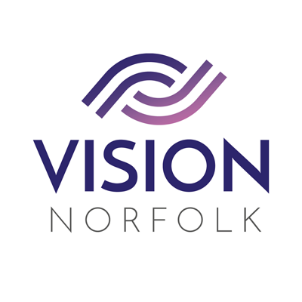 Volunteering OpportunitiesVolunteering OpportunitiesRole Title:Dereham Audio Book Club Volunteer3rd Wednesday of the month 10.30 – 12 noonAbout the organisation:We are Vision Norfolk and our mission is to support people living with sight loss to enjoy active, independent and fulfilled lives.About the role:Vision Norfolk is keen to find a Volunteer for its monthly Dereham Audio Book ClubAdvertisement of role: Why not join our friendly team and enjoy the opportunity to share the fun of reading with othersMain ResponsibilitiesVolunteers would be required to support with the facilitation of the book club and also encourage group members to try new authors or types of reading in order to broaden their reading horizons. The group meetings are informal, social and an ideal way to enjoy talking about an agreed book of the month.Liaising with the leisure activities coordinator is also a prerequisite of the role.COVID-19 & Health & Safety We take the health and safety of our staff and volunteers very seriously. In relation to COVID-19 we risk assess each venue and also adhere to the guidelines of the venue itself. If ever you feel that your health or wellbeing might be at risk for any reason, we would ask you to immediately stop the activity and speak to a member of staff. General Responsibilities: Telephone the Activities Co-ordinator as soon as possible, if you are unable to fulfil your commitment so that replacement cover can be arranged.  Maintain strict confidentiality at all times.  Adhere to the Vision Norfolk volunteer policies and proceduresBe kind and courteous when you are representing Vision Norfolk.Skills / Experience needed: Our volunteers will beAble to work both independently and as part of a team.Empathetic with Vision Norfolk’s cause and committed to our aims and objectives.Well organised with strong verbal and written communication skills.Able to be friendly and approachableBenefits of Volunteering in this role:Becoming a Audio Book Club Volunteer gives you the chance to: Give a huge boost to your social skills and confidence Experience the camaraderie and fun of being part of our teamLearn new skills and take part in trainingDo something good for local people Vision Norfolk also offers:Ongoing support and training (including Visual Awareness Training). Payment of out of pocket expenses agreed in advanceContact details:If you would like to discuss the opportunities we have at Vision Norfolk, please contact the Volunteer Engagement Co-ordinators:Penny Parker (West and North Norfolk) on 01553 407004Edward Bates (East and North East Norfolk) on 01603 972604Jo Howard (Central and South Norfolk) on 01603 573983Alternatively you can email: volunteers@visionnorfolk.org.uk or take a look at our website visionnorfolk.org.uk